New From NK Technologies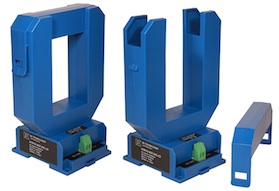 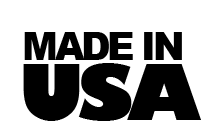 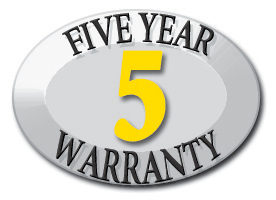 Click on link for Data SheetAT/ATR-LS Series AC Current Transducer  If you have any questions, please contact Trask Instrumentation Inc., your local stocking NK Distributor, at 864-848-3993 or mike@traskinst.com Trask Instrumentation   414 West Poinsett Street  Greer, SC 29650